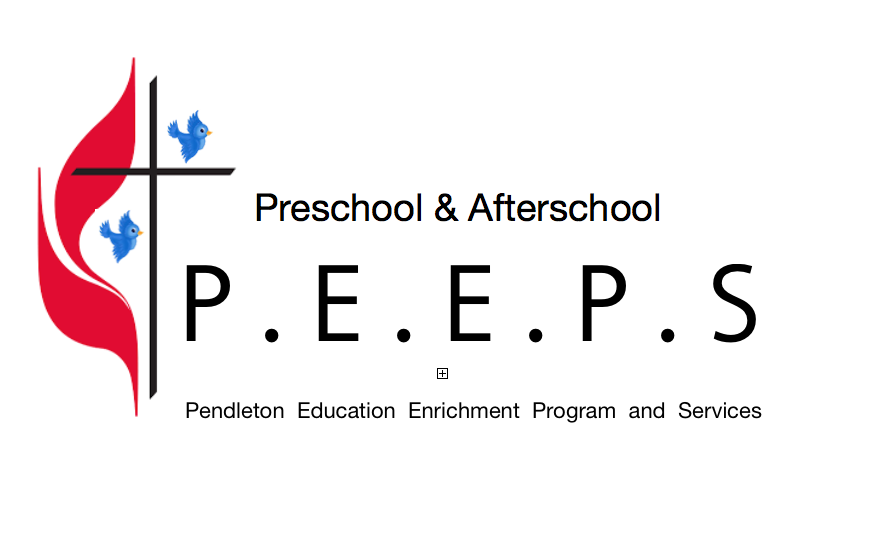 After School 2024-2025PO Box 646, Pendleton SC 29670 (864)646-3809REGISTRATION FORMChild’s Last Name: _________________________ First: _____________________ Middle: ____________Name Child Prefers: _______________________________________ Date of Birth___/___/___Address: ______________________________________________________________________________                       (Street)                                                          (City)                                     (State/Zip Code)Elementary School: ____________________________________________ Grade ____________ Age: _______Your Child Is:   Male: _______ Female: _________                Right-Handed: ______ Left-Handed_____FAMILY INFORMATIONMother’s Name: _______________________________ Cell #_________________________________Address: ____________________________________________________________________________Mom’s Email: ________________________________________________________________________Employer’s Name: ________________________________________ Work #_______________________Father’s Name: _________________________________Cell #__________________________________Address: _____________________________________________________________________________Dad’s Email: _________________________________________________________________________Employer’s Name: _________________________________________Work #_______________________Parent’s: Married ____________   Divorced/Separated ___________ Single______ Widowed_______________Sibling’s Names/Ages________________________________________________________________Who does Child live with: ___________________________________________________________Please Check: PUMC Member__________ Non-Member _______________Church Affiliation________________________________________________MEDICAL INFORMATIONChild’s Physician________________________________________________________________Physician’s Phone #______________________________________________________________Please explain any diseases, illnesses or handicaps your child has had or now has:___________________________________________________________________________________________________________________________________________________________________________________________________________________________________________________________Please list any allergies your child has had or now has (food, medicine, etc.)_______________________________________________________________________________________________________________________________________________________________________________________________________________________________________________________________Please list any information you think we should know about your child to make their time at Peeps successful:_________________________________________________________________________________________________________________________________________________________________________________________________________________________________________________________In Case of Emergency, please contact:Name: ______________________________Relationship___________________ Phone: ______________Name: ______________________________Relationship___________________Phone: ______________Name: _______________________________Relationship___________________Phone: ______________Who will pick your child up from Peeps (Name and car description):______________________________________________________________________________________________Parent’s Signature______________________________________________Date____________________Office Use Only___/___/___Registration Form Received ___/___/___Registration Fee Paid					Amount Received $_________By: __________________________________________________EMERGENCY MEDICAL INFORMATION/RELEASE FORM & TRANSPORT BY EMSChild’s Name: _________________________________________________Date of Birth: ____/____/_____Address: ________________________________________________________________________________		(Street)						(City)				(State/Zip)Mother/Guardian’s Info:Address: (If different from above) ____________________________________________________________Home Phone: _________________________ Cell: _____________________Work______________________Father/Guardian’s Info:Address: (If different from above) ____________________________________________________________Home Phone: _________________________ Cell: _____________________Work______________________Emergency Contact Other than Parent or Guardians:Name: __________________________ Relationship: ___________________________Phone: __________________________Insurance Info: Company: _______________________________________________________________Policy #: ________________________________________________________________Name of Insured: ________________________________________________________Allergies: ____________________________________________________________________________________________________________________________________________________________________________________Regular Medications or Pre-existing medical conditions: ____________________________________________________________________________________________________________________________________________________________________________________Family Doctor: ____________________________________________Phone: _____________________I give my consent for the PEEPS staff and/or qualified medical personnel to act on my behalf in securing and administering necessary emergency medical care and treatment for my child. I understand that I will be contacted immediately should emergency care become necessary while under the care of the PEEPS staff.Signed: ___________________________________________________ Date: ______________________TRANSPORT RELEASEI, ____________________________________ (parent/guardian name) also give permission for my child,__________________________________ (child’s name) to be transported by the Emergency medical squad in an emergency situation. I understand that the PEEPS staff will make all attempts to contact me should emergency care be necessary, but the decision to contact EMS will be made at the discretion of the director or teacher.Hospital Preference: _______________________________________________Signature: _______________________________________________________Date: _____________________This form is in effect from August 1, 2024– August 1, 2025, while my child is enrolled in PUMC/PEEPS programs.